Publicado en Madrid el 15/07/2021 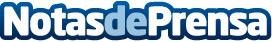 S2 Grupo explica cómo afectarán a las empresas las novedades en el Esquema Nacional de SeguridadExpertos de S2 Grupo aseguran que el "Plan de choque de ciberseguridad" puesto en marcha por el Gobierno es esencial para responder con mayor efectividad a la situación actual de ciberdelincuencia. En un comunicado, la comprase afirma que se han introducido medidas orientadas a facilitar una mejor respuesta a las tendencias en ciberseguridad, reducir vulnerabilidades y promover la vigilancia continua en las organizacionesDatos de contacto:Luis Núñez667574131Nota de prensa publicada en: https://www.notasdeprensa.es/s2-grupo-explica-como-afectaran-a-las-empresas Categorias: Nacional Derecho E-Commerce Ciberseguridad http://www.notasdeprensa.es